ΒΕΒΑΙΩΣΗΣ ΕΓΓΡΑΦΗΣ ΠΟΛΙΤΗ ΤΗΣ ΕΝΩΣΗΣ ΜΙΣΘΩΤΟΣ  - ΑΥΤΟΤΕΛΩΣ ΕΡΓΑΖΟΜΕΝΟΣ  -  ΑΚΟΥΣΙΑ ΑΝΕΡΓΟΣΒΕΒΑΙΩΣΗΣ ΕΓΓΡΑΦΗΣ ΠΟΛΙΤΗ ΤΗΣ ΕΝΩΣΗΣ ΦΟΙΤΗΤΗΣΒΕΒΑΙΩΣΗΣ ΕΓΓΡΑΦΗΣ ΠΟΛΙΤΗ ΤΗΣ ΕΝΩΣΗΣ ΑΝΗΛΙΚΟΣ – ΣΥΝΤΗΡΟΥΜΕΝΟΣ ΚΑΤΙΩΝ ΚΑΤΩ ΤΩΝ 21 ΕΤΩΝΒΕΒΑΙΩΣΗΣ ΕΓΓΡΑΦΗΣ ΠΟΛΙΤΗ ΤΗΣ ΕΝΩΣΗΣ ΣΥΝΤΗΡΟΥΜΕΝΟΣ ΑΠΕΥΘΕΙΑΣ ΑΝΙΟΝΤΑΣΒΕΒΑΙΩΣΗΣ ΕΓΓΡΑΦΗΣ ΠΟΛΙΤΗ ΤΗΣ ΕΝΩΣΗΣ ΕΠΙΣΚΕΠΤΗΣΕΠΙΣΚΕΠΤΗΣ ΣΥΝΤΑΞΙΟΥΧΟΣ ΒΕΒΑΙΩΣΗΣ ΕΓΓΡΑΦΗΣ ΠΟΛΙΤΗ ΤΗΣ ΕΝΩΣΗΣΣΥΖΥΓΟΣ ΚΥΠΡΙΟΥ ΠΟΛΙΤΗMEU1BΥΠΟΥΡΓΕΙΟ ΕΣΩΤΕΡΙΚΩΝ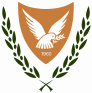 ΤΜΗΜΑ ΑΡΧΕΙΟΥ ΠΛΗΘΥΣΜΟΥ ΚΑΙ ΜΕΤΑΝΑΣΤΕΥΣΗΣΠΟΛΙΤΗΣ ΤΗΣ ΕΝΩΣΗΣΜΕ ΣΚΟΠΟ ΤΗΝ ΕΡΓΑΣΙΑΚΑΤΑΣΤΑΣΗ ΣΥΝΟΔΕΥΤΙΚΩΝ ΕΓΓΡΑΦΩΝΕΓΓΡΑΦAΕΓΓΡΑΦA1Αντίγραφο έγκυρου διαβατηρίου ή δελτίου ταυτότητας (κατά την υποβολή να παρουσιάζεται και το πρωτότυπο διαβατήριο ή το δελτίο ταυτότητας).2Πιστοποιητικό γάμου ή Σύμφωνο Πολιτικής Συμβίωσης.  Εάν ο γάμος ή το Σύμφωνο Πολιτικής Συμβίωσης έγινε στο εξωτερικό, να είναι δεόντως επικυρωμένα και μεταφρασμένα (κατά την υποβολή απαιτείται και το πρωτότυπο) (όπου εφαρμόζεται).3Πιστοποιητικό διαζυγίου ή λύση του Σύμφωνου Πολιτικής Συμβίωσης ή Πιστοποιητικό θανάτου.  (κατά την υποβολή απαιτείται και το πρωτότυπο).  Έγγραφα εξωτερικού, να είναι δεόντως επικυρωμένα και μεταφρασμένα (όπου εφαρμόζεται).4Πιστοποιητικό γέννησης παιδιού/ιων, δεόντως επικυρωμένο και μεταφρασμένο (όπου εφαρμόζεται)5Υπογεγραμμένο και σφραγισμένο το Μέρος ΙΙΙ, Στοιχεία Απασχόλησης στην αίτηση. Να επισυνάπτεται βεβαίωση μισθοδοσίας, όπου εφαρμόζεται.6Βεβαίωση εγγραφής του ευρωπαίου πολίτη στις Υπηρεσίες Κοινωνικών Ασφαλίσεων                           και αναλυτική κατάσταση εισφορών του στο Ταμείο Κοινωνικών Ασφαλίσεων στην οποία να αναγράφεται ο τελευταίος εργοδότης και ο μισθός. Για αυτοτελώς εργαζόμενο απαιτείται η βεβαίωση καταβολής εισφορών στο Ταμείο Κοινωνικών Ασφαλίσεων για τους τελευταίους τέσσερις (4) μήνες.7Πολίτης της Ένωσης που καταβάλλει Κοινωνικές Ασφαλίσεις σε άλλη ευρωπαϊκή χώρα θα πρέπει να παρουσιάσει το έντυπο Α1 (πιστοποιητικό κοινωνικής ασφάλισης) και ασφάλεια υγείας που να καλύπτει ιατροφαρμακευτική περίθαλψη ενδονοσοκομειακή, εξωνοσοκομειακή και έξοδα μεταφοράς σορού (σχέδιο Α).8Εάν ο αιτητής εργαζόταν στη Δημοκρατία και τώρα δεν εργάζεται, να προσκομίζεται                   βεβαίωση από το Τμήμα Εργασίας ότι είναι ακούσια άνεργος, είναι πρόσωπο το οποίο αναζητά εργασία και είχε ασκήσει επαγγελματική δραστηριότητα τον τελευταίο ένα (1) χρόνο στη Δημοκρατία και ασφάλεια υγείας που να καλύπτει ιατροφαρμακευτική περίθαλψη ενδονοσοκομειακή, εξωνοσοκομειακή  και έξοδα μεταφοράς σορού (σχέδιο Α) ή Βεβαίωση Εγγραφής στο ΓεΣΥ.9Τίτλος Ακίνητης Ιδιοκτησίας ή Ενοικιαστήριο Έγγραφο, δεόντως χαρτοσημασμένο από τον Έφορο Χαρτοσήμανσης και πιστοποιημένο από πιστοποιών υπάλληλο αναφορικά με τις υπογραφές ιδιοκτήτη και ενοικιαστή και πρωτότυπες αποδείξεις πληρωμής ενοικίου.  (Στο ενοικιαστήριο έγγραφο να αναγράφεται το ονοματεπώνυμο του ιδιοκτήτη και των ενοικιαστών, αριθμός ταυτότητας, ARC αλλοδαπού/ευρωπαίου και τηλέφωνα επικοινωνίας), καθώς και η διεύθυνση η οποία θα είναι η επίσημη ταχυδρομική διεύθυνση και η διεύθυνση επικοινωνίας με το τμήμα και                      πρωτότυπος λογαριασμός κοινής ωφελείας π.χ. Αρχή Ηλεκτρισμού Κύπρου, Υδατοπρομήθεια,  επ’ ονόματι του ενοικιαστή.MEU1BΥΠΟΥΡΓΕΙΟ ΕΣΩΤΕΡΙΚΩΝΤΜΗΜΑ ΑΡΧΕΙΟΥ ΠΛΗΘΥΣΜΟΥ ΚΑΙ ΜΕΤΑΝΑΣΤΕΥΣΗΣΠΟΛΙΤΗΣ ΤΗΣ ΕΝΩΣΗΣΜΕ ΣΚΟΠΟ ΤΗ ΦΟΙΤΗΣΗΚΑΤΑΣΤΑΣΗ ΣΥΝΟΔΕΥΤΙΚΩΝ ΕΓΓΡΑΦΩΝΕΓΓΡΑΦA1Αντίγραφο έγκυρου διαβατηρίου ή δελτίου ταυτότητας (κατά την υποβολή να παρουσιάζεται και το πρωτότυπο διαβατήριο ή το δελτίο ταυτότητας).Αντίγραφο έγκυρου διαβατηρίου ή δελτίου ταυτότητας (κατά την υποβολή να παρουσιάζεται και το πρωτότυπο διαβατήριο ή το δελτίο ταυτότητας).2Αντίγραφο έγκυρου διαβατηρίου ή δελτίου ταυτότητας και αντίγραφο Βεβαίωσης Εγγραφής (ΜΕU1) των γονέων που διαμένουν στη Δημοκρατία και αντίγραφο πιστοποιητικού γεννήσεως του αιτητή σε περίπτωση που είναι συντηρούμενο πρόσωπο (όπου εφαρμόζεται).Αντίγραφο έγκυρου διαβατηρίου ή δελτίου ταυτότητας και αντίγραφο Βεβαίωσης Εγγραφής (ΜΕU1) των γονέων που διαμένουν στη Δημοκρατία και αντίγραφο πιστοποιητικού γεννήσεως του αιτητή σε περίπτωση που είναι συντηρούμενο πρόσωπο (όπου εφαρμόζεται).3Βεβαίωση φοίτησης σε ιδιωτικό ή δημόσιο εκπαιδευτικό ίδρυμα της Δημοκρατίας για παρακολούθηση σπουδών, συμπεριλαμβανομένων και των μαθημάτων επαγγελματικής κατάρτισης.Βεβαίωση φοίτησης σε ιδιωτικό ή δημόσιο εκπαιδευτικό ίδρυμα της Δημοκρατίας για παρακολούθηση σπουδών, συμπεριλαμβανομένων και των μαθημάτων επαγγελματικής κατάρτισης.4Αποδεικτικά στοιχεία για ύπαρξη σταθερού ή ικανοποιητικού εισοδήματος (διακίνηση τραπεζικού λογαριασμού του τελευταίου τριμήνου).  Αποδεικτικά στοιχεία για ύπαρξη σταθερού ή ικανοποιητικού εισοδήματος (διακίνηση τραπεζικού λογαριασμού του τελευταίου τριμήνου).  5Σε περίπτωση που ο αιτητής είναι συντηρούμενο πρόσωπο από γονείς που διαμένουν στην Δημοκρατία να προσκομιστούν αποδεικτικά στοιχεία για ύπαρξη σταθερού ή ικανοποιητικού εισοδήματος των γονέων (σύνταξη, τραπεζικοί λογαριασμοί, ενοίκια, μερίσματα, τόκοι καταθέσεων κ.α.).  Εάν οι γονείς εργάζονται αναλυτική κατάσταση εισφορών τους στο Ταμείο Κοινωνικών Ασφαλίσεων στην οποία να αναγράφεται ο τελευταίος εργοδότης και ο μισθός (όπου εφαρμόζεται).Σε περίπτωση που ο αιτητής είναι συντηρούμενο πρόσωπο από γονείς που διαμένουν στην Δημοκρατία να προσκομιστούν αποδεικτικά στοιχεία για ύπαρξη σταθερού ή ικανοποιητικού εισοδήματος των γονέων (σύνταξη, τραπεζικοί λογαριασμοί, ενοίκια, μερίσματα, τόκοι καταθέσεων κ.α.).  Εάν οι γονείς εργάζονται αναλυτική κατάσταση εισφορών τους στο Ταμείο Κοινωνικών Ασφαλίσεων στην οποία να αναγράφεται ο τελευταίος εργοδότης και ο μισθός (όπου εφαρμόζεται).6Τίτλος Ακίνητης Ιδιοκτησίας ή Ενοικιαστήριο Έγγραφο, δεόντως χαρτοσημασμένο από τον Έφορο Χαρτοσήμανσης και πιστοποιημένο από πιστοποιών υπάλληλο αναφορικά με τις υπογραφές ιδιοκτήτη και ενοικιαστή και πρωτότυπες αποδείξεις πληρωμής ενοικίου.  (στο ενοικιαστήριο έγγραφο να αναγράφεται το ονοματεπώνυμο του ιδιοκτήτη και των ενοικιαστών, αριθμός ταυτότητας, ARC αλλοδαπού/ευρωπαίου και τηλέφωνα επικοινωνίας), καθώς και η διεύθυνση η οποία θα είναι η επίσημη ταχυδρομική διεύθυνση/ διεύθυνση επικοινωνίας με το τμήμα. Πρωτότυποι λογαριασμοί από την Αρχή Ηλεκτρισμού Κύπρου και Υδατοπρομήθειας επ’ ονόματι του ενοικιαστή.Τίτλος Ακίνητης Ιδιοκτησίας ή Ενοικιαστήριο Έγγραφο, δεόντως χαρτοσημασμένο από τον Έφορο Χαρτοσήμανσης και πιστοποιημένο από πιστοποιών υπάλληλο αναφορικά με τις υπογραφές ιδιοκτήτη και ενοικιαστή και πρωτότυπες αποδείξεις πληρωμής ενοικίου.  (στο ενοικιαστήριο έγγραφο να αναγράφεται το ονοματεπώνυμο του ιδιοκτήτη και των ενοικιαστών, αριθμός ταυτότητας, ARC αλλοδαπού/ευρωπαίου και τηλέφωνα επικοινωνίας), καθώς και η διεύθυνση η οποία θα είναι η επίσημη ταχυδρομική διεύθυνση/ διεύθυνση επικοινωνίας με το τμήμα. Πρωτότυποι λογαριασμοί από την Αρχή Ηλεκτρισμού Κύπρου και Υδατοπρομήθειας επ’ ονόματι του ενοικιαστή.7Ασφάλεια Υγείας που να καλύπτει ιατροφαρμακευτική περίθαλψη ενδονοσοκομειακή και εξωνοσοκομειακή και μεταφορά σορού (σχέδιο Α) ή Βεβαίωση Εγγραφής στο ΓεΣΥ ή Ευρωπαική Κάρτα Νοσηλείας. Ασφάλεια Υγείας που να καλύπτει ιατροφαρμακευτική περίθαλψη ενδονοσοκομειακή και εξωνοσοκομειακή και μεταφορά σορού (σχέδιο Α) ή Βεβαίωση Εγγραφής στο ΓεΣΥ ή Ευρωπαική Κάρτα Νοσηλείας. MEU1BΥΠΟΥΡΓΕΙΟ ΕΣΩΤΕΡΙΚΩΝΤΜΗΜΑ ΑΡΧΕΙΟΥ ΠΛΗΘΥΣΜΟΥ ΚΑΙ ΜΕΤΑΝΑΣΤΕΥΣΗΣΠΟΛΙΤΗΣ ΤΗΣ ΕΝΩΣΗΣΑΝΗΛΙΚΟΣ Η ΕΞΑΡΤΩΜΕΝΟΣ ΚΑΤΙΩΝΚΑΤΑΣΤΑΣΗ ΣΥΝΟΔΕΥΤΙΚΩΝ ΕΓΓΡΑΦΩΝΕΓΓΡΑΦA1Αντίγραφο έγκυρου διαβατηρίου ή δελτίου ταυτότητας (κατά την υποβολή να παρουσιάζεται το πρωτότυπο διαβατήριο ή το δελτίο ταυτότητας).Αντίγραφο έγκυρου διαβατηρίου ή δελτίου ταυτότητας (κατά την υποβολή να παρουσιάζεται το πρωτότυπο διαβατήριο ή το δελτίο ταυτότητας).2Αντίγραφο έγκυρου διαβατηρίου ή δελτίου ταυτότητας των γονέων που ο αιτητής είναι μέλος οικογένειας και αντίγραφο Βεβαίωσης Εγγραφής τους (ΜΕU1/ΜΕU2) (κατά την υποβολή να παρουσιάζεται το πρωτότυπο διαβατήριο ή το δελτίο ταυτότητας). Αντίγραφο έγκυρου διαβατηρίου ή δελτίου ταυτότητας των γονέων που ο αιτητής είναι μέλος οικογένειας και αντίγραφο Βεβαίωσης Εγγραφής τους (ΜΕU1/ΜΕU2) (κατά την υποβολή να παρουσιάζεται το πρωτότυπο διαβατήριο ή το δελτίο ταυτότητας). 3Αντίγραφο πιστοποιητικού γεννήσεως του αιτητή, δεόντως επικυρωμένο και μεταφρασμένο (κατά την υποβολή να παρουσιάζεται το πρωτότυπο).Αντίγραφο πιστοποιητικού γεννήσεως του αιτητή, δεόντως επικυρωμένο και μεταφρασμένο (κατά την υποβολή να παρουσιάζεται το πρωτότυπο).4Πιστοποιητικό γάμου ή Σύμφωνο Πολιτικής Συμβίωσης των γονέων.  Εάν ο γάμος ή Σύμφωνο Πολιτικής Συμβίωσης έγινε στο εξωτερικό, να είναι δεόντως επικυρωμένα και μεταφρασμένα.Πιστοποιητικό γάμου ή Σύμφωνο Πολιτικής Συμβίωσης των γονέων.  Εάν ο γάμος ή Σύμφωνο Πολιτικής Συμβίωσης έγινε στο εξωτερικό, να είναι δεόντως επικυρωμένα και μεταφρασμένα.5Πρωτότυπο απόφασης δικαστηρίου για τη γονική μέριμνα του ανήλικου, ή ένορκη συγκατάθεση του άλλου γονέα για τη διαμονή και την προτεινόμενη διάρκεια διαμονής του ανήλικου στη Δημοκρατία, από αρμόδια αρχή της χώρας του, δεόντως επικυρωμένα και μεταφρασμένα.Πρωτότυπο απόφασης δικαστηρίου για τη γονική μέριμνα του ανήλικου, ή ένορκη συγκατάθεση του άλλου γονέα για τη διαμονή και την προτεινόμενη διάρκεια διαμονής του ανήλικου στη Δημοκρατία, από αρμόδια αρχή της χώρας του, δεόντως επικυρωμένα και μεταφρασμένα.6Πρωτότυπη βεβαίωσης φοίτησης ή εγγραφής σε εκπαιδευτικό ίδρυμα στη Δημοκρατία (όπου εφαρμόζεται)Πρωτότυπη βεβαίωσης φοίτησης ή εγγραφής σε εκπαιδευτικό ίδρυμα στη Δημοκρατία (όπου εφαρμόζεται)7Υπογεγραμμένη βεβαίωση απασχόλησης από τον εργοδότη των γονέων, στην οποία να αναφέρεται η προτεινόμενη διάρκεια εργοδότησης και ο εβδομαδιαίος ή ο μηνιαίος μισθός.Υπογεγραμμένη βεβαίωση απασχόλησης από τον εργοδότη των γονέων, στην οποία να αναφέρεται η προτεινόμενη διάρκεια εργοδότησης και ο εβδομαδιαίος ή ο μηνιαίος μισθός.8Βεβαίωση εγγραφής των γονέων στις Υπηρεσίες Κοινωνικών Ασφαλίσεων και αναλυτική κατάσταση εισφορών τους στο Ταμείο Κοινωνικών Ασφαλίσεων στην οποία να αναγράφεται ο τελευταίος εργοδότης και ο μισθός (αφορά μισθωτό και αυτοτελώς εργαζόμενο).Βεβαίωση εγγραφής των γονέων στις Υπηρεσίες Κοινωνικών Ασφαλίσεων και αναλυτική κατάσταση εισφορών τους στο Ταμείο Κοινωνικών Ασφαλίσεων στην οποία να αναγράφεται ο τελευταίος εργοδότης και ο μισθός (αφορά μισθωτό και αυτοτελώς εργαζόμενο).9Εάν οι γονείς δεν εργάζονται, να παρουσιάζονται αποδεικτικά στοιχεία για ύπαρξη σταθερού και ικανοποιητικού εισοδήματος του (απασχόληση εκτός της Δημοκρατίας ή από άλλες πηγές) και διακίνηση τραπεζικού λογαριασμού του για το τελευταίο τρίμηνο.  Εάν ο ευρωπαίος πολίτης εργαζόταν στη Δημοκρατία και τώρα δεν εργάζεται, να προσκομίζεται βεβαίωση από το Τμήμα Εργασίας ότι είναι ακούσια άνεργος, είναι πρόσωπο το οποίο αναζητά εργασία και είχε ασκήσει επαγγελματική δραστηριότητα άνω του ενός (1) έτους στη Δημοκρατία.Εάν οι γονείς δεν εργάζονται, να παρουσιάζονται αποδεικτικά στοιχεία για ύπαρξη σταθερού και ικανοποιητικού εισοδήματος του (απασχόληση εκτός της Δημοκρατίας ή από άλλες πηγές) και διακίνηση τραπεζικού λογαριασμού του για το τελευταίο τρίμηνο.  Εάν ο ευρωπαίος πολίτης εργαζόταν στη Δημοκρατία και τώρα δεν εργάζεται, να προσκομίζεται βεβαίωση από το Τμήμα Εργασίας ότι είναι ακούσια άνεργος, είναι πρόσωπο το οποίο αναζητά εργασία και είχε ασκήσει επαγγελματική δραστηριότητα άνω του ενός (1) έτους στη Δημοκρατία.10Τίτλος Ακίνητης Ιδιοκτησίας ή Ενοικιαστήριο Έγγραφο, δεόντως χαρτοσημασμένο από τον Έφορο Χαρτοσήμανσης και πιστοποιημένο από πιστοποιών υπάλληλο αναφορικά με τις υπογραφές ιδιοκτήτη και ενοικιαστή και πρωτότυπες αποδείξεις πληρωμής ενοικίου.  (Στο ενοικιαστήριο έγγραφο να αναγράφεται το ονοματεπώνυμο του ιδιοκτήτη και των ενοικιαστών, αριθμός ταυτότητας, ARC αλλοδαπού/ευρωπαίου και τηλέφωνα επικοινωνίας).Πρωτότυποι λογαριασμοί από την Αρχή Ηλεκτρισμού Κύπρου και Υδατοπρομήθειας επ’ ονόματι ενός εκ των δυο συζύγων.Τίτλος Ακίνητης Ιδιοκτησίας ή Ενοικιαστήριο Έγγραφο, δεόντως χαρτοσημασμένο από τον Έφορο Χαρτοσήμανσης και πιστοποιημένο από πιστοποιών υπάλληλο αναφορικά με τις υπογραφές ιδιοκτήτη και ενοικιαστή και πρωτότυπες αποδείξεις πληρωμής ενοικίου.  (Στο ενοικιαστήριο έγγραφο να αναγράφεται το ονοματεπώνυμο του ιδιοκτήτη και των ενοικιαστών, αριθμός ταυτότητας, ARC αλλοδαπού/ευρωπαίου και τηλέφωνα επικοινωνίας).Πρωτότυποι λογαριασμοί από την Αρχή Ηλεκτρισμού Κύπρου και Υδατοπρομήθειας επ’ ονόματι ενός εκ των δυο συζύγων.11Ασφάλεια Υγείας που να καλύπτει ιατροφαρμακευτική περίθαλψη ενδονοσοκομειακή και εξωνοσοκομειακή και μεταφορά σορού (σχέδιο Α) ή Βεβαίωση Εγγραφής στο ΓεΣΥ, όπου εφαρμόζεται. Ασφάλεια Υγείας που να καλύπτει ιατροφαρμακευτική περίθαλψη ενδονοσοκομειακή και εξωνοσοκομειακή και μεταφορά σορού (σχέδιο Α) ή Βεβαίωση Εγγραφής στο ΓεΣΥ, όπου εφαρμόζεται. MEU1BΥΠΟΥΡΓΕΙΟ ΕΣΩΤΕΡΙΚΩΝΤΜΗΜΑ ΑΡΧΕΙΟΥ ΠΛΗΘΥΣΜΟΥ ΚΑΙ ΜΕΤΑΝΑΣΤΕΥΣΗΣΠΟΛΙΤΗΣ ΤΗΣ ΕΝΩΣΗΣΑΝΙΟΝΤΑΣΚΑΤΑΣΤΑΣΗ ΣΥΝΟΔΕΥΤΙΚΩΝ ΕΓΓΡΑΦΩΝΕΓΓΡΑΦA1Αντίγραφο έγκυρου διαβατηρίου ή δελτίου ταυτότητας (κατά την υποβολή να παρουσιάζεται το πρωτότυπο διαβατήριο ή το δελτίο ταυτότητας).Αντίγραφο έγκυρου διαβατηρίου ή δελτίου ταυτότητας (κατά την υποβολή να παρουσιάζεται το πρωτότυπο διαβατήριο ή το δελτίο ταυτότητας).Αντίγραφο έγκυρου διαβατηρίου ή δελτίου ταυτότητας (κατά την υποβολή να παρουσιάζεται το πρωτότυπο διαβατήριο ή το δελτίο ταυτότητας).2Αντίγραφο έγκυρου διαβατηρίου ή δελτίου ταυτότητας και πιστοποιητικό/α γέννησης του/των παιδιού/ιων που ο αιτητής είναι μέλος οικογένειας και αντίγραφο Bεβαίωσης Εγγραφής (ΜΕU1) (κατά την υποβολή να παρουσιάζεται το πρωτότυπο διαβατήριο ή το δελτίο ταυτότητας).Αντίγραφο έγκυρου διαβατηρίου ή δελτίου ταυτότητας και πιστοποιητικό/α γέννησης του/των παιδιού/ιων που ο αιτητής είναι μέλος οικογένειας και αντίγραφο Bεβαίωσης Εγγραφής (ΜΕU1) (κατά την υποβολή να παρουσιάζεται το πρωτότυπο διαβατήριο ή το δελτίο ταυτότητας).Αντίγραφο έγκυρου διαβατηρίου ή δελτίου ταυτότητας και πιστοποιητικό/α γέννησης του/των παιδιού/ιων που ο αιτητής είναι μέλος οικογένειας και αντίγραφο Bεβαίωσης Εγγραφής (ΜΕU1) (κατά την υποβολή να παρουσιάζεται το πρωτότυπο διαβατήριο ή το δελτίο ταυτότητας).3Πιστοποιητικό οικογενειακής κατάστασης από αρμόδια αρχή της χώρας καταγωγής, στο οποίο να φαίνονται όλα τα μέλη της οικογένειάς του αιτητή (π.χ. σύζυγος, παιδιά) δεόντως επικυρωμένο και μεταφρασμένο.Πιστοποιητικό οικογενειακής κατάστασης από αρμόδια αρχή της χώρας καταγωγής, στο οποίο να φαίνονται όλα τα μέλη της οικογένειάς του αιτητή (π.χ. σύζυγος, παιδιά) δεόντως επικυρωμένο και μεταφρασμένο.Πιστοποιητικό οικογενειακής κατάστασης από αρμόδια αρχή της χώρας καταγωγής, στο οποίο να φαίνονται όλα τα μέλη της οικογένειάς του αιτητή (π.χ. σύζυγος, παιδιά) δεόντως επικυρωμένο και μεταφρασμένο.4Ένορκος Δήλωση ανάληψης ευθύνης εξόδων και φιλοξενίας από τον ευρωπαίο πολίτη.Ένορκος Δήλωση ανάληψης ευθύνης εξόδων και φιλοξενίας από τον ευρωπαίο πολίτη.Ένορκος Δήλωση ανάληψης ευθύνης εξόδων και φιλοξενίας από τον ευρωπαίο πολίτη.5Αποδεικτικά στοιχεία για ύπαρξη σταθερού ή ικανοποιητικού εισοδήματος του ευρωπαίου πολίτη του οποίου ο αιτητής είναι συντηρούμενος, αναλυτική κατάσταση εισφορών στο Ταμείο Κοινωνικών Ασφαλίσεων στην οποία να αναγράφεται ο τελευταίος εργοδότης και ο μισθός.Αποδεικτικά στοιχεία για ύπαρξη σταθερού ή ικανοποιητικού εισοδήματος του ευρωπαίου πολίτη του οποίου ο αιτητής είναι συντηρούμενος, αναλυτική κατάσταση εισφορών στο Ταμείο Κοινωνικών Ασφαλίσεων στην οποία να αναγράφεται ο τελευταίος εργοδότης και ο μισθός.Αποδεικτικά στοιχεία για ύπαρξη σταθερού ή ικανοποιητικού εισοδήματος του ευρωπαίου πολίτη του οποίου ο αιτητής είναι συντηρούμενος, αναλυτική κατάσταση εισφορών στο Ταμείο Κοινωνικών Ασφαλίσεων στην οποία να αναγράφεται ο τελευταίος εργοδότης και ο μισθός.6Εάν ο ευρωπαίος πολίτης δεν εργάζεται, να παρουσιάζονται αποδεικτικά στοιχεία για ύπαρξη σταθερού ή ικανοποιητικού εισοδήματος (π.χ. σύνταξη, τραπεζικοί λογαριασμοί, ενοίκια, μερίσματα, τόκοι καταθέσεων).Εάν ο ευρωπαίος πολίτης δεν εργάζεται, να παρουσιάζονται αποδεικτικά στοιχεία για ύπαρξη σταθερού ή ικανοποιητικού εισοδήματος (π.χ. σύνταξη, τραπεζικοί λογαριασμοί, ενοίκια, μερίσματα, τόκοι καταθέσεων).Εάν ο ευρωπαίος πολίτης δεν εργάζεται, να παρουσιάζονται αποδεικτικά στοιχεία για ύπαρξη σταθερού ή ικανοποιητικού εισοδήματος (π.χ. σύνταξη, τραπεζικοί λογαριασμοί, ενοίκια, μερίσματα, τόκοι καταθέσεων).7Τίτλος Ακίνητης Ιδιοκτησίας ή Ενοικιαστήριο Έγγραφο, δεόντως χαρτοσημασμένο από τον Έφορο Χαρτοσήμανσης και πιστοποιημένο από πιστοποιών υπάλληλο αναφορικά με τις υπογραφές ιδιοκτήτη και ενοικιαστή και πρωτότυπες αποδείξεις πληρωμής ενοικίου.  (Στο ενοικιαστήριο έγγραφο να αναγράφεται το ονοματεπώνυμο του ιδιοκτήτη και των ενοικιαστών, αριθμός ταυτότητας, ARC αλλοδαπού/ευρωπαίου και τηλέφωνα επικοινωνίας), καθώς και η διεύθυνση η οποία θα είναι η επίσημη ταχυδρομική διεύθυνση και η διεύθυνση επικοινωνίας με το τμήμα και                      πρωτότυπος λογαριασμός κοινής ωφελείας π.χ. Αρχή Ηλεκτρισμού Κύπρου, Υδατοπρομήθεια,  επ’ ονόματι του ενοικιαστή.Τίτλος Ακίνητης Ιδιοκτησίας ή Ενοικιαστήριο Έγγραφο, δεόντως χαρτοσημασμένο από τον Έφορο Χαρτοσήμανσης και πιστοποιημένο από πιστοποιών υπάλληλο αναφορικά με τις υπογραφές ιδιοκτήτη και ενοικιαστή και πρωτότυπες αποδείξεις πληρωμής ενοικίου.  (Στο ενοικιαστήριο έγγραφο να αναγράφεται το ονοματεπώνυμο του ιδιοκτήτη και των ενοικιαστών, αριθμός ταυτότητας, ARC αλλοδαπού/ευρωπαίου και τηλέφωνα επικοινωνίας), καθώς και η διεύθυνση η οποία θα είναι η επίσημη ταχυδρομική διεύθυνση και η διεύθυνση επικοινωνίας με το τμήμα και                      πρωτότυπος λογαριασμός κοινής ωφελείας π.χ. Αρχή Ηλεκτρισμού Κύπρου, Υδατοπρομήθεια,  επ’ ονόματι του ενοικιαστή.Τίτλος Ακίνητης Ιδιοκτησίας ή Ενοικιαστήριο Έγγραφο, δεόντως χαρτοσημασμένο από τον Έφορο Χαρτοσήμανσης και πιστοποιημένο από πιστοποιών υπάλληλο αναφορικά με τις υπογραφές ιδιοκτήτη και ενοικιαστή και πρωτότυπες αποδείξεις πληρωμής ενοικίου.  (Στο ενοικιαστήριο έγγραφο να αναγράφεται το ονοματεπώνυμο του ιδιοκτήτη και των ενοικιαστών, αριθμός ταυτότητας, ARC αλλοδαπού/ευρωπαίου και τηλέφωνα επικοινωνίας), καθώς και η διεύθυνση η οποία θα είναι η επίσημη ταχυδρομική διεύθυνση και η διεύθυνση επικοινωνίας με το τμήμα και                      πρωτότυπος λογαριασμός κοινής ωφελείας π.χ. Αρχή Ηλεκτρισμού Κύπρου, Υδατοπρομήθεια,  επ’ ονόματι του ενοικιαστή.8Ασφάλεια Υγείας που να καλύπτει ιατροφαρμακευτική περίθαλψη ενδονοσοκομειακή, εξωνοσοκομειακή και έξοδα μεταφοράς σορού (σχέδιο Α), για συνταξιούχους Ε121/S1 από το Υπουργείο Υγείας ή Βεβαίωση Εγγραφής στο ΓεΣΥ. Ασφάλεια Υγείας που να καλύπτει ιατροφαρμακευτική περίθαλψη ενδονοσοκομειακή, εξωνοσοκομειακή και έξοδα μεταφοράς σορού (σχέδιο Α), για συνταξιούχους Ε121/S1 από το Υπουργείο Υγείας ή Βεβαίωση Εγγραφής στο ΓεΣΥ. Ασφάλεια Υγείας που να καλύπτει ιατροφαρμακευτική περίθαλψη ενδονοσοκομειακή, εξωνοσοκομειακή και έξοδα μεταφοράς σορού (σχέδιο Α), για συνταξιούχους Ε121/S1 από το Υπουργείο Υγείας ή Βεβαίωση Εγγραφής στο ΓεΣΥ. MEU1BΥΠΟΥΡΓΕΙΟ ΕΣΩΤΕΡΙΚΩΝΤΜΗΜΑ ΑΡΧΕΙΟΥ ΠΛΗΘΥΣΜΟΥ ΚΑΙ ΜΕΤΑΝΑΣΤΕΥΣΗΣΠΟΛΙΤΗΣ ΤΗΣ ΕΝΩΣΗΣΜΕ ΣΚΟΠΟ ΤΗΝ ΕΠΙΣΚΕΨΗ ΚΑΤΑΣΤΑΣΗ ΣΥΝΟΔΕΥΤΙΚΩΝ ΕΓΓΡΑΦΩΝΕΓΓΡΑΦA1Αντίγραφο έγκυρου διαβατηρίου ή δελτίου ταυτότητας (κατά την υποβολή να παρουσιάζεται το πρωτότυπο διαβατήριο ή το δελτίο ταυτότητας).Αντίγραφο έγκυρου διαβατηρίου ή δελτίου ταυτότητας (κατά την υποβολή να παρουσιάζεται το πρωτότυπο διαβατήριο ή το δελτίο ταυτότητας).2Πιστοποιητικό γάμου ή Σύμφωνο Πολιτικής Συμβίωσης.  Εάν ο γάμος ή το Σύμφωνο Πολιτικής Συμβίωσης έγινε στο εξωτερικό, να είναι δεόντως επικυρωμένα και μεταφρασμένα (κατά την υποβολή να παρουσιάζεται και το πρωτότυπο) (όπου εφαρμόζεται).Πιστοποιητικό γάμου ή Σύμφωνο Πολιτικής Συμβίωσης.  Εάν ο γάμος ή το Σύμφωνο Πολιτικής Συμβίωσης έγινε στο εξωτερικό, να είναι δεόντως επικυρωμένα και μεταφρασμένα (κατά την υποβολή να παρουσιάζεται και το πρωτότυπο) (όπου εφαρμόζεται).3Πιστοποιητικό διαζυγίου ή λύση του Σύμφωνου Πολιτικής Συμβίωσης ή Πιστοποιητικό θανάτου.  Έγγραφα  εξωτερικού, να είναι δεόντως επικυρωμένα και μεταφρασμένα (όπου εφαρμόζεται).Πιστοποιητικό διαζυγίου ή λύση του Σύμφωνου Πολιτικής Συμβίωσης ή Πιστοποιητικό θανάτου.  Έγγραφα  εξωτερικού, να είναι δεόντως επικυρωμένα και μεταφρασμένα (όπου εφαρμόζεται).4Αποδεικτικά στοιχεία για ύπαρξη σταθερού ή ικανοποιητικού εισοδήματος,                                           π.χ. σύνταξη, τόκοι καταθέσεων, μερίσματα, ενοίκια.Αποδεικτικά στοιχεία για ύπαρξη σταθερού ή ικανοποιητικού εισοδήματος,                                           π.χ. σύνταξη, τόκοι καταθέσεων, μερίσματα, ενοίκια.5Διακίνηση τραπεζικού λογαριασμού του τελευταίου τριμήνου. Διακίνηση τραπεζικού λογαριασμού του τελευταίου τριμήνου. 6Τίτλος Ακίνητης Ιδιοκτησίας ή Ενοικιαστήριο Έγγραφο, δεόντως χαρτοσημασμένο από τον Έφορο Χαρτοσήμανσης και πιστοποιημένο από πιστοποιών υπάλληλο αναφορικά με τις υπογραφές ιδιοκτήτη και ενοικιαστή και πρωτότυπες αποδείξεις πληρωμής ενοικίου.  (Στο ενοικιαστήριο έγγραφο να αναγράφεται το ονοματεπώνυμο του ιδιοκτήτη και των ενοικιαστών, αριθμός ταυτότητας, ARC αλλοδαπού/ευρωπαίου και τηλέφωνα επικοινωνίας), καθώς και η διεύθυνση η οποία θα είναι η επίσημη ταχυδρομική διεύθυνση και η διεύθυνση επικοινωνίας με το τμήμα και                      πρωτότυπος λογαριασμός κοινής ωφελείας π.χ. Αρχή Ηλεκτρισμού Κύπρου, Υδατοπρομήθεια,  επ’ ονόματι του ενοικιαστή.Τίτλος Ακίνητης Ιδιοκτησίας ή Ενοικιαστήριο Έγγραφο, δεόντως χαρτοσημασμένο από τον Έφορο Χαρτοσήμανσης και πιστοποιημένο από πιστοποιών υπάλληλο αναφορικά με τις υπογραφές ιδιοκτήτη και ενοικιαστή και πρωτότυπες αποδείξεις πληρωμής ενοικίου.  (Στο ενοικιαστήριο έγγραφο να αναγράφεται το ονοματεπώνυμο του ιδιοκτήτη και των ενοικιαστών, αριθμός ταυτότητας, ARC αλλοδαπού/ευρωπαίου και τηλέφωνα επικοινωνίας), καθώς και η διεύθυνση η οποία θα είναι η επίσημη ταχυδρομική διεύθυνση και η διεύθυνση επικοινωνίας με το τμήμα και                      πρωτότυπος λογαριασμός κοινής ωφελείας π.χ. Αρχή Ηλεκτρισμού Κύπρου, Υδατοπρομήθεια,  επ’ ονόματι του ενοικιαστή.7Ασφάλεια Υγείας που να καλύπτει ιατροφαρμακευτική περίθαλψη ενδονοσοκομειακή, εξωνοσοκομειακή και έξοδα μεταφοράς σορού (σχέδιο Α), για συνταξιούχους Ε121/S1 από το Υπουργείο Υγείας ή Βεβαίωση Εγγραφής στο ΓεΣΥ.Ασφάλεια Υγείας που να καλύπτει ιατροφαρμακευτική περίθαλψη ενδονοσοκομειακή, εξωνοσοκομειακή και έξοδα μεταφοράς σορού (σχέδιο Α), για συνταξιούχους Ε121/S1 από το Υπουργείο Υγείας ή Βεβαίωση Εγγραφής στο ΓεΣΥ.MEU1BΥΠΟΥΡΓΕΙΟ ΕΣΩΤΕΡΙΚΩΝΤΜΗΜΑ ΑΡΧΕΙΟΥ ΠΛΗΘΥΣΜΟΥ ΚΑΙ ΜΕΤΑΝΑΣΤΕΥΣΗΣΠΟΛΙΤΗΣ ΤΗΣ ΕΝΩΣΗΣΣΥΖΥΓΟΣ ΚΥΠΡΙΟΥ ΠΟΛΙΤΗΚΑΤΑΣΤΑΣΗ ΣΥΝΟΔΕΥΤΙΚΩΝ ΕΓΓΡΑΦΩΝΕΓΓΡΑΦA1Αντίγραφο έγκυρου διαβατηρίου ή δελτίου ταυτότητας (κατά την υποβολή να παρουσιάζεται και το πρωτότυπο διαβατήριο ή το δελτίο ταυτότητας).Αντίγραφο έγκυρου διαβατηρίου ή δελτίου ταυτότητας (κατά την υποβολή να παρουσιάζεται και το πρωτότυπο διαβατήριο ή το δελτίο ταυτότητας).2Αντίγραφο έγκυρου διαβατηρίου ή δελτίου ταυτότητας του Κυπρίου πολίτη του οποίου ο αιτητής είναι μέλος οικογένειας. Κατά την υποβολή παρουσιάζεται και το πρωτότυπο διαβατήριο ή ταυτότητα. Αντίγραφο έγκυρου διαβατηρίου ή δελτίου ταυτότητας του Κυπρίου πολίτη του οποίου ο αιτητής είναι μέλος οικογένειας. Κατά την υποβολή παρουσιάζεται και το πρωτότυπο διαβατήριο ή ταυτότητα. 3Πιστοποιητικό γάμου ή Σύμφωνο Πολιτικής Συμβίωσης.  Εάν ο γάμος ή το Σύμφωνο Πολιτικής Συμβίωσης έγινε στο εξωτερικό, να είναι δεόντως επικυρωμένα και μεταφρασμένα.  Πιστοποιητικό γάμου ή Σύμφωνο Πολιτικής Συμβίωσης.  Εάν ο γάμος ή το Σύμφωνο Πολιτικής Συμβίωσης έγινε στο εξωτερικό, να είναι δεόντως επικυρωμένα και μεταφρασμένα.  4Πιστοποιητικό γέννησης παιδιού/ιων, δεόντως επικυρωμένο και μεταφρασμένο (όπου εφαρμόζεται)Πιστοποιητικό γέννησης παιδιού/ιων, δεόντως επικυρωμένο και μεταφρασμένο (όπου εφαρμόζεται)5Αποδεικτικά στοιχεία για ύπαρξη σταθερού ή ικανοποιητικού εισοδήματος του αιτητή (π.χ. σύνταξη, τραπεζικοί λογαριασμοί, ενοίκια, μερίσματα, τόκοι καταθέσεων). Αποδεικτικά στοιχεία για ύπαρξη σταθερού ή ικανοποιητικού εισοδήματος του αιτητή (π.χ. σύνταξη, τραπεζικοί λογαριασμοί, ενοίκια, μερίσματα, τόκοι καταθέσεων). 6Αποδεικτικά στοιχεία για ύπαρξη σταθερού ή ικανοποιητικού εισοδήματος του κυπρίου πολίτη του οποίου ο αιτητής είναι μέλος οικογένειας και αναλυτική κατάσταση εισφορών στο Ταμείο Κοινωνικών Ασφαλίσεων στην οποία να αναγράφεται ο τελευταίος εργοδότης και ο μισθός. Αποδεικτικά στοιχεία για ύπαρξη σταθερού ή ικανοποιητικού εισοδήματος του κυπρίου πολίτη του οποίου ο αιτητής είναι μέλος οικογένειας και αναλυτική κατάσταση εισφορών στο Ταμείο Κοινωνικών Ασφαλίσεων στην οποία να αναγράφεται ο τελευταίος εργοδότης και ο μισθός. 7Εάν ο κύπριος ή ο ευρωπαίος πολίτης δεν εργάζεται να παρουσιάζονται αποδεικτικά στοιχεία για ύπαρξη σταθερού ή ικανοποιητικού εισοδήματος (π.χ. σύνταξη, τραπεζικοί λογαριασμοί, ενοίκια, μερίσματα, τόκοι καταθέσεων). Εάν ο κύπριος ή ο ευρωπαίος πολίτης δεν εργάζεται να παρουσιάζονται αποδεικτικά στοιχεία για ύπαρξη σταθερού ή ικανοποιητικού εισοδήματος (π.χ. σύνταξη, τραπεζικοί λογαριασμοί, ενοίκια, μερίσματα, τόκοι καταθέσεων). 8Υπογεγραμμένη Δήλωση Αρμονικής Συμβίωσης του ζεύγους, στην επίσημη δηλωθείσα διεύθυνσή τους, πιστοποιημένη από τον οικείο Κοινοτάρχη ενορίας ή Πρόεδρο Κοινοτικού Συμβουλίου.Υπογεγραμμένη Δήλωση Αρμονικής Συμβίωσης του ζεύγους, στην επίσημη δηλωθείσα διεύθυνσή τους, πιστοποιημένη από τον οικείο Κοινοτάρχη ενορίας ή Πρόεδρο Κοινοτικού Συμβουλίου.9Τίτλος Ακίνητης Ιδιοκτησίας ή Ενοικιαστήριο Έγγραφο, δεόντως χαρτοσημασμένο από τον Έφορο Χαρτοσήμανσης και πιστοποιημένο από πιστοποιών υπάλληλο αναφορικά με τις υπογραφές ιδιοκτήτη και ενοικιαστή και πρωτότυπες αποδείξεις πληρωμής ενοικίου.  (Στο ενοικιαστήριο έγγραφο να αναγράφεται το ονοματεπώνυμο του ιδιοκτήτη και των ενοικιαστών, αριθμός ταυτότητας, ARC αλλοδαπού/ευρωπαίου και τηλέφωνα επικοινωνίας), καθώς και η διεύθυνση η οποία θα είναι η επίσημη ταχυδρομική διεύθυνση και η διεύθυνση επικοινωνίας με το τμήμα και                      πρωτότυπος λογαριασμός κοινής ωφελείας π.χ. Αρχή Ηλεκτρισμού Κύπρου, Υδατοπρομήθεια,  επ’ ονόματι του ενοικιαστή.Τίτλος Ακίνητης Ιδιοκτησίας ή Ενοικιαστήριο Έγγραφο, δεόντως χαρτοσημασμένο από τον Έφορο Χαρτοσήμανσης και πιστοποιημένο από πιστοποιών υπάλληλο αναφορικά με τις υπογραφές ιδιοκτήτη και ενοικιαστή και πρωτότυπες αποδείξεις πληρωμής ενοικίου.  (Στο ενοικιαστήριο έγγραφο να αναγράφεται το ονοματεπώνυμο του ιδιοκτήτη και των ενοικιαστών, αριθμός ταυτότητας, ARC αλλοδαπού/ευρωπαίου και τηλέφωνα επικοινωνίας), καθώς και η διεύθυνση η οποία θα είναι η επίσημη ταχυδρομική διεύθυνση και η διεύθυνση επικοινωνίας με το τμήμα και                      πρωτότυπος λογαριασμός κοινής ωφελείας π.χ. Αρχή Ηλεκτρισμού Κύπρου, Υδατοπρομήθεια,  επ’ ονόματι του ενοικιαστή.10Ασφάλεια Υγείας που να καλύπτει ιατροφαρμακευτική περίθαλψη ενδονοσοκομειακή, εξωνοσοκομειακή και έξοδα μεταφοράς σορού (σχέδιο Α) ή Βεβαίωση Εγγραφής στο ΓεΣΥ.Ασφάλεια Υγείας που να καλύπτει ιατροφαρμακευτική περίθαλψη ενδονοσοκομειακή, εξωνοσοκομειακή και έξοδα μεταφοράς σορού (σχέδιο Α) ή Βεβαίωση Εγγραφής στο ΓεΣΥ.